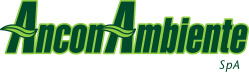 Servizio Lampade VotiveSede:Via del Commercio 27 – 60131 Ancona                                                                  Uffici: Strada di Passo Varano 1 60131 AnconaTel. 071 2812082 – FAX 071 2812082lampade.votive@anconambiente.itwww.anconambiente.it                                                                                                                                                                           M07_IO9 PG5                                                              VOLTURA LAMPADA VOTIVADICHIARAZIONE SOSTITUTIVA DELL’ATTO DI NOTORIETA’(ai sensi dell’art. 47 D.P.R. 28/12/2000, n. 445)Il/la sottoscritto/a …………………………………….. C.F. …………………………………….nato/a ad  ………………     il    ……………       residente a  …………………………….                           Via ………………...... n. ………   cap. …………   tel. ……………….., consapevole delle sanzioni penali previste dall’art. 76 del D.P.R. 28/12/2000, n. 445 per le ipotesi di falsità in atti e dichiarazioni mendaci, sotto la propria responsabilità                                                         D I C H I A R Adi prendere in carico il canone di abbonamento  del Servizio Lampade Votive  nel cimitero          di  ……………………………………     per le salme …….................................................……………………………………………….COD. UT. ………………Conferisce il consenso al trattamento dei propri dati personali e/o sensibili ai sensi del Decreto Legislativo 196/03 e prende atto delle informazioni di cui all’art. 13 del Decreto Legislativo 196/03.Letto, confermato e sottoscritto.Ancona, ……………………..                                                                                                                          In fede                                                                                          ------------------------------------------Ai sensi dell’art. 38, D.P.R. 445 del 28/12/2000, la dichiarazione è sottoscritta dall’interessato/a in presenza del dipendente addetto ovvero sottoscritta o inviata insieme alla fotocopia, non autenticata, di un documento di identità del dichiarante, all’ufficio competente via fax, E-mail, tramite un incaricato, oppure a mezzo posta.